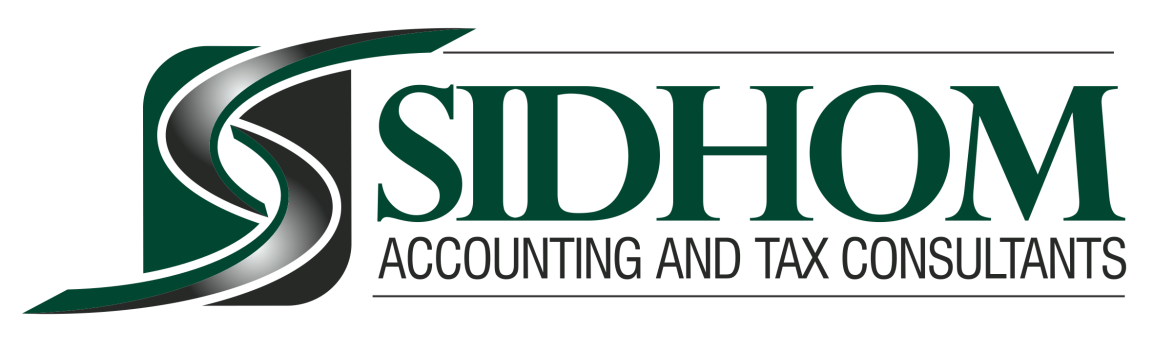 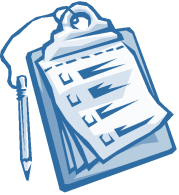 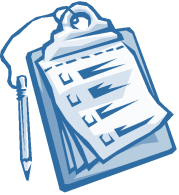 WHAT TO BRING TO YOUR TAX INTERVIEW   Wage Statements/ W-2  Dependent’s Social Security numbers and dates of birth  Last year’s tax returns  Pension, retirement income/ 1099R  IRA contributions & distributions/ 1099R  Interest and dividend income/ 1099-INT/ 1099-DIV  Mortgage or home equity loan interest paid/ 1098  Real estate and personal property taxes  Sales of stocks or bonds/ 1099-B  Self-employed business income & expenses (commissions)/ 1099-MISC/ 1099-K  Educational expenses/1099-E/1098-T/ 1099-Q  Child care expenses and provider information  Lottery or gambling winnings & losses/ W-2G  State refund amount/ 1099-G  Social Security & Unemployment income/ SSA-1099/1099-G  Income & expenses from rentals  Income from partnerships, S Corporations, trusts & estates/ Schedule K-1  Alimony paid or received  Record of purchase or sale of residence  Medical and dental expenses  Estimated taxes, state, local & foreign taxes paid  Cash and non-cash charitable donations  Health Savings Account/ 1099-SA  Non-reimbursed employment- related expenses (Not applicable for any year after 2017) Address (Have you recently moved?) DID YOU RECEIVE THE THIRD STIMULUS CHECK IN MARCH 2021? HOW MUCH?DID YOU RECEIVE ANY UNEMPLOYMENT INCOME?DID YOU WITHDRAW ANY MONEY FROM AN IRA/401K?Date of Birth?	Job Title/ Profession Email Phone Number Change in Account & Routing Number? Change in marital status? DID YOU RECEIVE ANY CHILD TAX CREDIT DURING 2021?Children: Any new additions? /Childcare cost for the yearDid anyone attend college in the last year? Any 1099-Misc/ 1099-K income? Have you recently retired? Canceled Debt? Do you collect Social Security? Any gambling winnings?  Any out of pocket medical expenses?